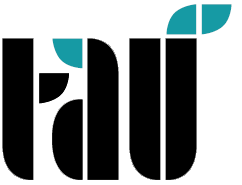 TÜRK-ALMAN ÜNİVERSİTESİ – İKTİSADİ VE İDARİ BİLİMLER FAKÜLTESİMAZERET SINAVI TALEP FORMUİKTİSADİ VE İDARİ BİLİMLER FAKÜLTESİ DEKANLIĞINA........ Öğretim Yılı ........ Döneminde kaydını yaptığım aşağıda yazılı ders(ler)in ara sınavına, .................. nedeniyle giremedim. Dekanlığınızın belirleyeceği gün ve saatte, aşağıda belirttiğim    ..........   adet dersten tarafıma vize mazeret sınavı yapılmasını talep ediyorum. Gereğinin yapılmasını arz ederim. * Ek : Mazeretin Belgesi 										Tarih :   Öğrenci (İmza)	AÇIKLAMALARMADDE 12 –  (4) Haklı ve geçerli mazeretler şunlardır:a) Öğrencinin sağlık raporu ile belgelendirilmek kaydıyla sağlıkla ilgili geçerli mazeretlerinin olması,b) Öğretimin aksaması sonucunu doğuracak olaylar sebebi ile öğrenime Yükseköğretim Kurulu kararı ile ara verilmesi,c) Mahallin en büyük mülki idare amirince yapılacak resmi duyuru veya verilecek bir belge ile belgelenmiş olması şartı ile tabii afetler nedeni ile öğrencinin öğrenimine ara vermek zorunda kalmış olması,ç) Öğrencinin ekonomik nedenlerle öğrenimine ara vermek zorunda olduğunu belgelemesi,d) Gözaltı ya da tutukluluk hali veya (Değişik ibare: RG-26/7/2023-32260) 2547 sayılı Kanunun 54 üncü maddesi hükümlerine göre öğrencinin ilişiğinin kesilmesini gerektirmeyen mahkûmiyet halie) Öğrencinin tecil hakkını kaybetmesi veya tecilinin kaldırılması sureti ile askere alınması,f) İlgili yönetim kurulu tarafından mazeret olarak kabul edilebilecek diğer hallerin ortaya çıkması. DERS YILI / DÖNEMİ........... / ........  Yarıyılı........... / ........  YarıyılıÖĞRENCİ NO / SINIFI.....  Sınıf ÖĞRENCİ ADI SOYADIKodu
CodeDersin Adı
Name der VorlesungSınav TarihiMazereti